Учительская  трудовая династия  Барановых       Старейшина династии Барановых –  Баранов Никанор Романович. Никанор Романович родился в 1918 году с. Тергень Шахтаминского района (Шелопугинский район).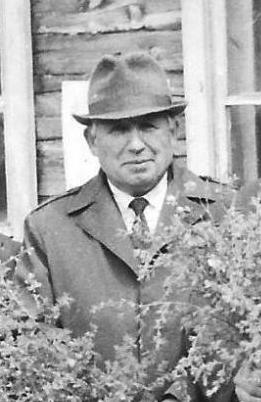       После окончания Сретенского педучилища Никанор Романович был направлен на работу в Амурскую область.  Свою педагогическую деятельность Никанор Романович начал в 1939 году и  полтора года проработал учителем Тымерсольской начальной школы Амурской области. Затем был призван на войну. Вернулся Никанор Романович с войны с наградами и с молодой женой Анастасией, которая всю войну прошла с ним рука об руку, спасая раненых солдат. После войны Никанор Романович в 1948 году начал работать в своем родном селе Тергень учителем начальной школы.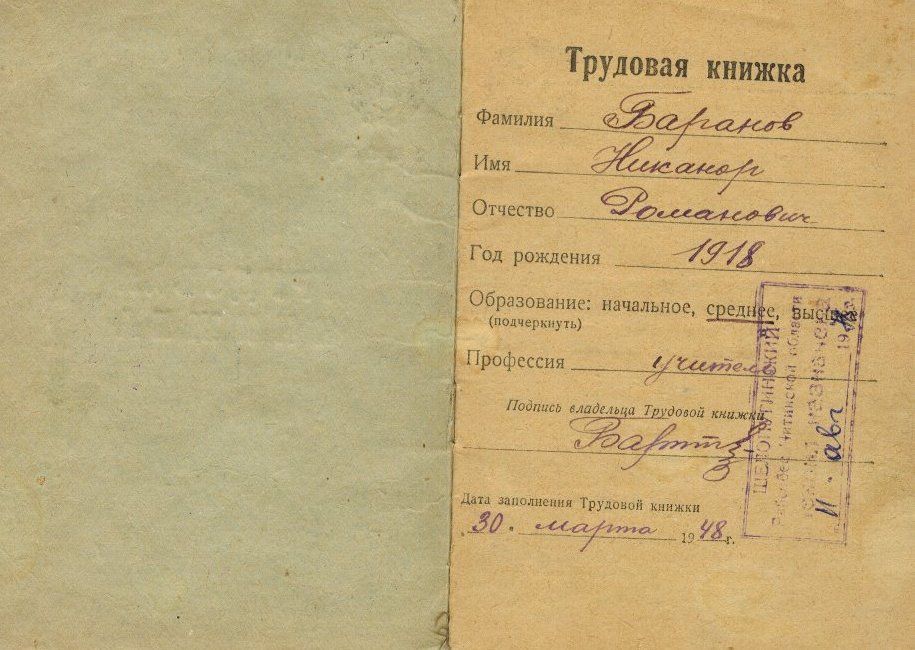        Затем по направлению Коммунистичекой партии в 1950 году был направлен в село Шивия Шахтаминского района, где работал директором Шивиинской восьмилетней школы. В 1956 году семья Барановых переехала на постоянное место жительства в село Шелопугино, где Никанор Романович проработал 34 года в аппарате Шелопугинского РайОНО, из них 9 лет заведующим РайОНО. Общий педагогический стаж Никанора Романовича 41 год. Сыновья Никанора Романовича  пошли по стопам отца. Старший сын Владимир Никанорович 1947 года рождения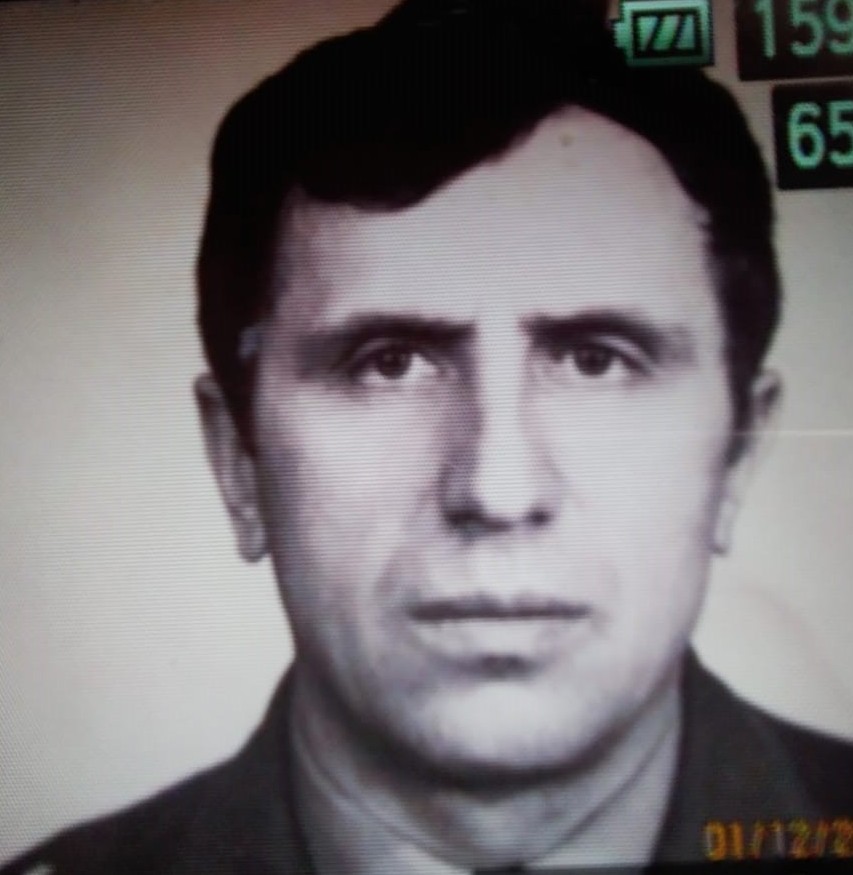 окончил Читинский педагогический институт в 1977 году, мастер спорта по биатлону, всю  свою жизнь проработал тренером в спортивных школах Читинской области. Его педагогический стаж составил 30 лет. Дочка Владимира Никаноровича  Наталья Владимировна 1971 года рождения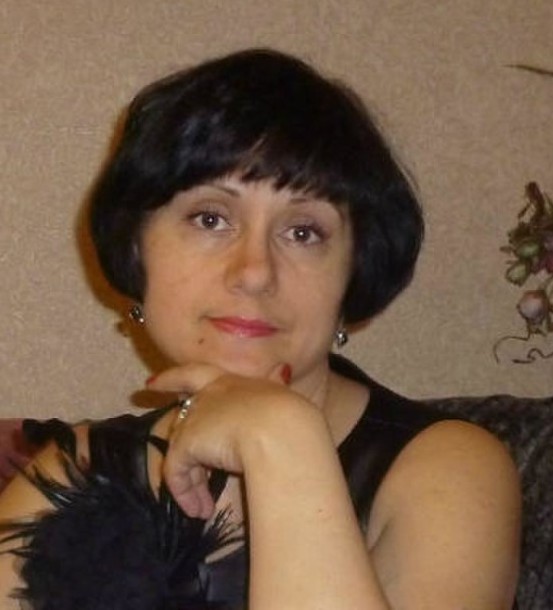 окончила Читинский педагогический институт в 1998 году, работает заведующей детским садом в г. Чита. Стаж ее педагогической работы  21 год. Младшая дочка Владимира Никаноровича,  Татьяна Владимировна 1974 года рождения, 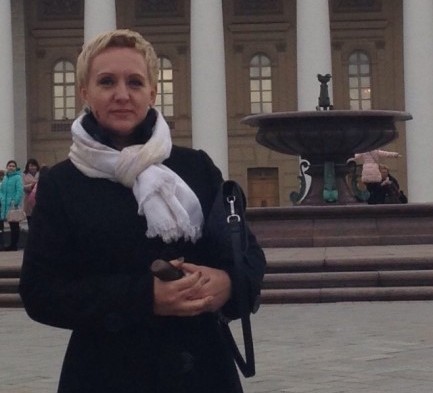 также как и старшая сестра окончила Читинский пединститут в 1997 года, работала педагогом - психологом в детском доме № 2 г. Чита, после расформирования детского дома, уехала в г. Москва и продолжает работать психологом в МВД. Педагогический стаж составил 16 лет.Сын Никанора Романовича Баранов Сергей Никанорович 1949 года рождения,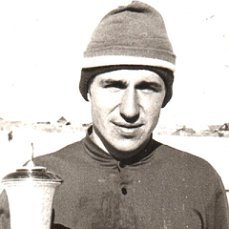 свою педагогическую деятельность начал с 1971 года, не имея специального образования. Работая учителем физической культуры в Шелопугинской средней школе, одновременно учился в Читинском педагогическом институте на заочном отделении, который успешно окончил в 1977 году. Работает по настоящее время учителем физической культуры, его педагогический стаж 42 года. Имеет спортивные разряды по разным видам спорта, мастер спорта по спортивному ориентированию и мастер спорта по лыжам. Жена Сергея Никаноровича Баранова Александра Ивановна учитель технологии, ее стаж педагога 28 лет.Супруги Барановы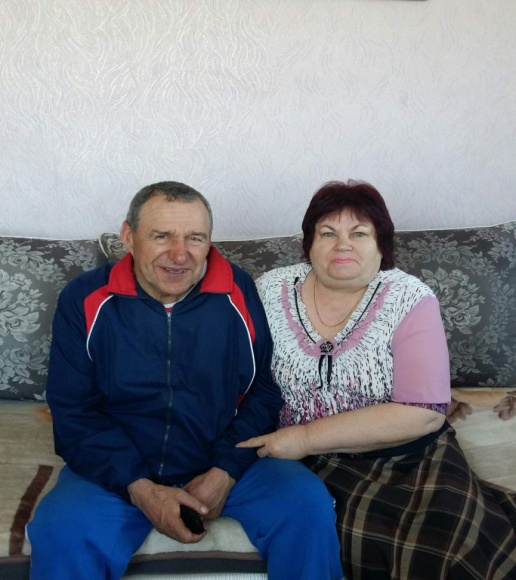      Дочь Ольга Сергеевна 1972 года рождения 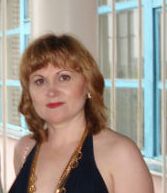 окончила в 1993 году Педагогический институт им. Н.Г. Чернышевского, работает в школе № 19 г. Чита, учитель русского языка и литературы. Педагогический стаж ее составляет 18 лет. Сын Роман Сергеевич 1977 года рождения (фото нет),как и отец окончил Читинский пединститут в 2005 году, факультет физической культуры, работал учителем физической культуры в школе № 46 г. Читы. В данное время  работает тренером в Спортивной школе г. Читы. Педстаж его 12 лет. Мастер спорта по биатлону. Правнук Никанора Романовича  - Баранов Антон Вячеславович 1994 года рождения, 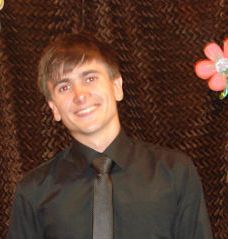 в 2018 году окончил Забайкальский Государственный университет  факультет физической культуры. Работает физруком в школе № 19.  Общий педагогический стаж трудовой династии Барановых составляет -  208 лет.